INGELESA (3)	Kasu honetan ariketa berdina izango da maila guztientzat baina bakoitzak bere gaitasunaren arabera. Irudi bakoitzean ezagutzen dituzuen ingelesko 6 hitz idatzi beharko dituzue. Animo!	En este kaso la actividad va ha ser igual para todos, cada uno tendrá que ver hasta que punto llega. En cada imagen tendréis que encontrar 6 palabras que conozcais en Ingles. ¡Mucha suerte!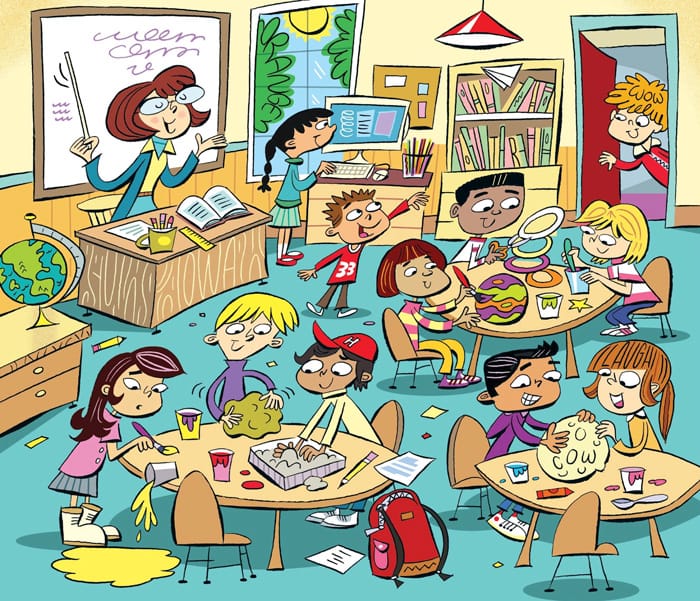 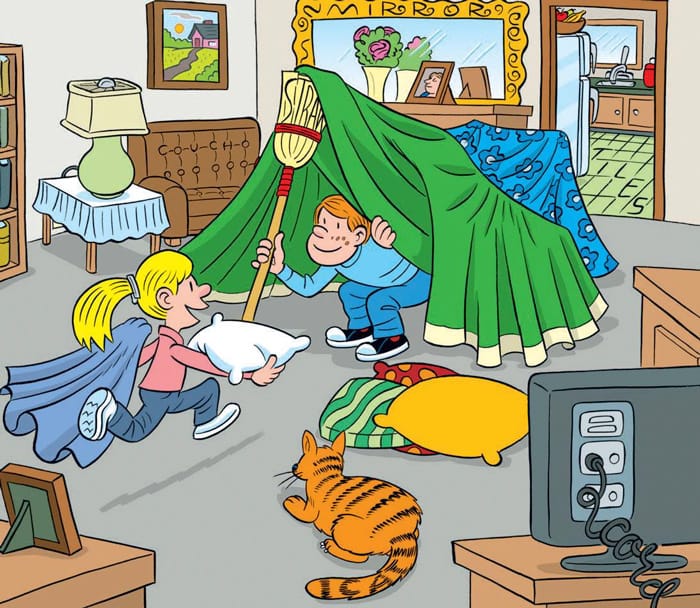 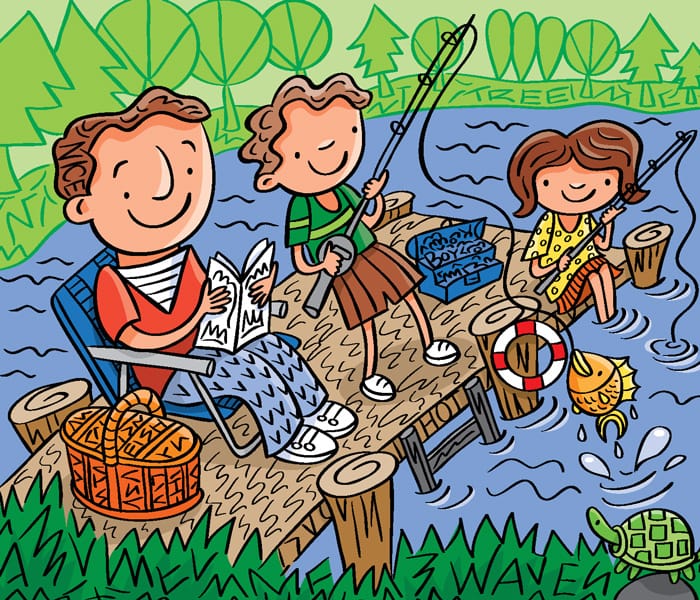 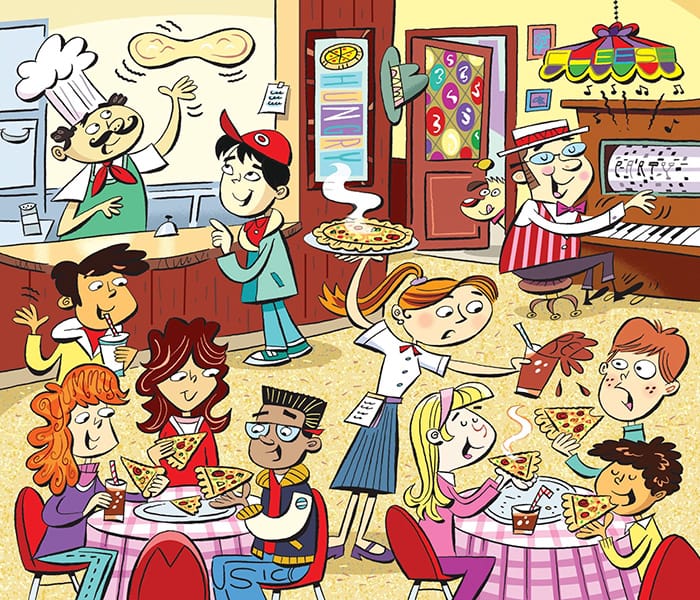 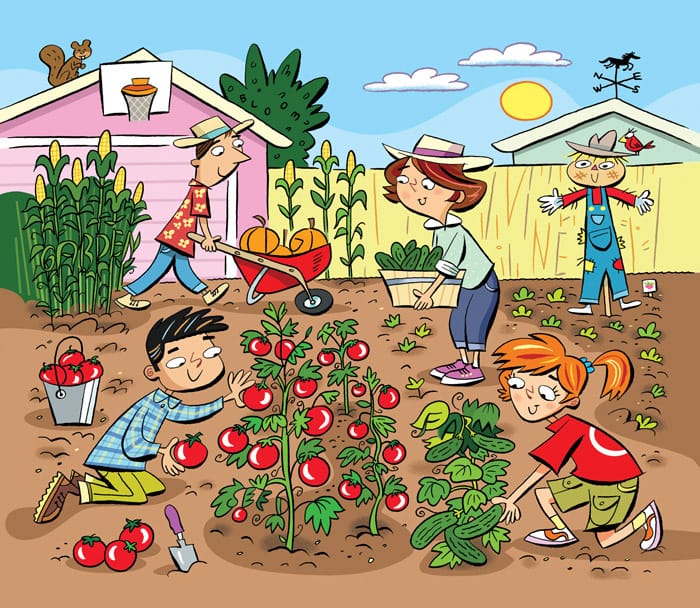 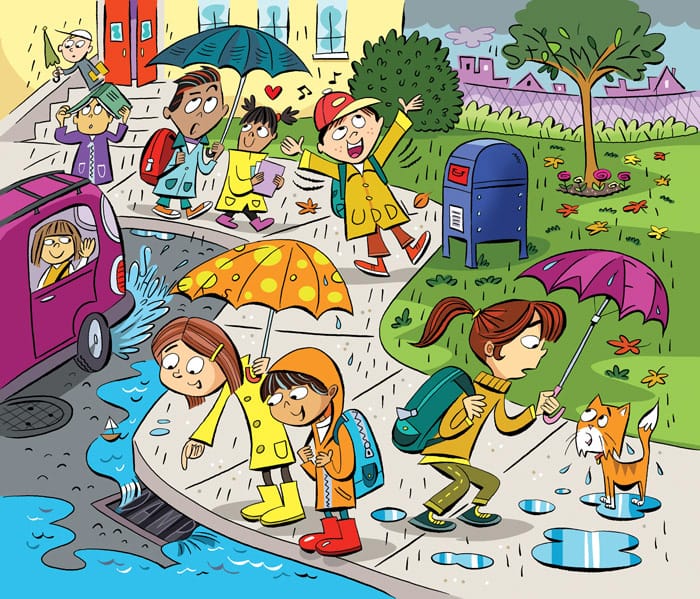 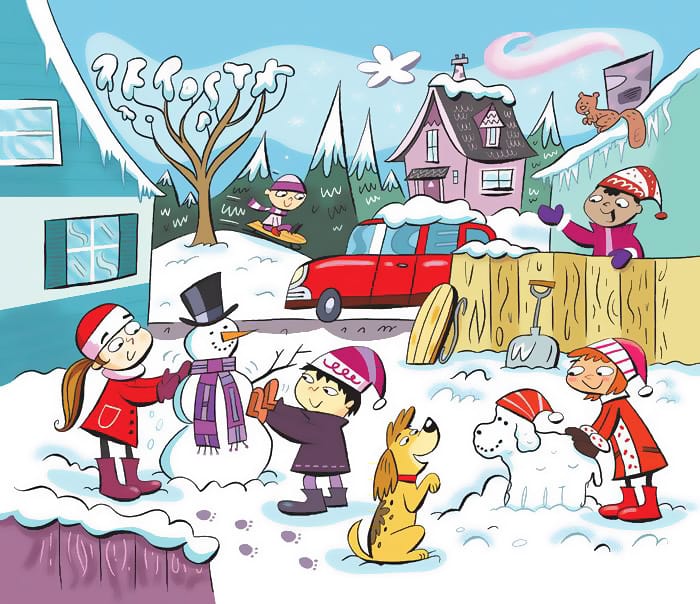 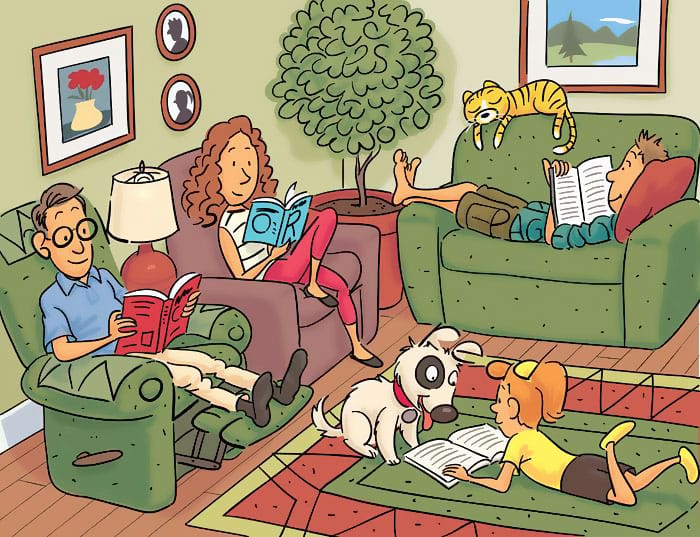 